ИНФОРМАЦИЯоб организации встречи учащихся МКОУ «Сулевкентская СОШ им. С.А.Абдуллаева» с инспектором  ДПС  ГИББД по  Хасавюртовскому району Будаевым Абдулом АзирхановичемВ целях профилактики и предупреждения детского дорожно-транспортного травматизма  16.10.2017г. в МКОУ «Сулевкентская СОШ им. С.А.Абдуллаева» состоялась встреча  учащихся 1-х, 5 и 9-х классов с инспектором по пропаганде безопасности  дорожного движения ГИБДД по Хасавюртовскому району Будаевым Абдулом Азирхановичем.Присутствовали: директор школы Меджидов С.М.,  зам. директора по ВР Абакарова И.М., психолог Ганилова И.Ю. и учителя- предметники.Абдул Азирханович  в доступной форме рассказал ребятам, как вести себя по дороге в школу и домой, как нам в этом помогают дорожные знаки и светофоры, какие неприятные,  порой и трагические ситуации могут происходить на дорогах по невнимательности и безответственности не только, водителей, но и  пешеходов. Он также  объяснил детям  правила езды на велосипеде. Вместе с полицейским дети вспомнили основные правила безопасного поведения на дороге и дорожные знаки. В игровой форме «красный, желтый, зеленый»  рассказали, как следует переходить дорогу и как должен себя вести пешеход на пешеходном переходе,  используя при этом макета светофора. Закрепили знания о том, что в автомобиле детям нужно ездить только в детском кресле,  и всем пассажирам необходимо быть с пристегнутыми ремнями безопасности, обыгрывали дорожно-транспортные ситуации.   Инспектор ДПС объяснил, для чего нужны светоотражающие элементы и попросил ребят, у кого их нет, обязательно попросить родителей, чтобы они их купили. Ребята  очень  внимательно слушали выступающего и принимали активное участие во время беседы,  отвечали на вопросы, ведь тема безопасности на дороге актуальна сегодня.        На протяжении встречи дети с большим вниманием слушали инспектора ГИБДД и задавали интересующие их вопросы. В конце встречи инспектор ГИБДД пожелал детям быть осторожными, внимательными и беречь себя на дороге.      В завершение встречи директор школы Меджидов С.М. поблагодарил инспектора  ДПС  ГИБДД по Хасавюртовскому району Будаева Абдулу Азирхановича за полезную и содержательную беседу с учащимися.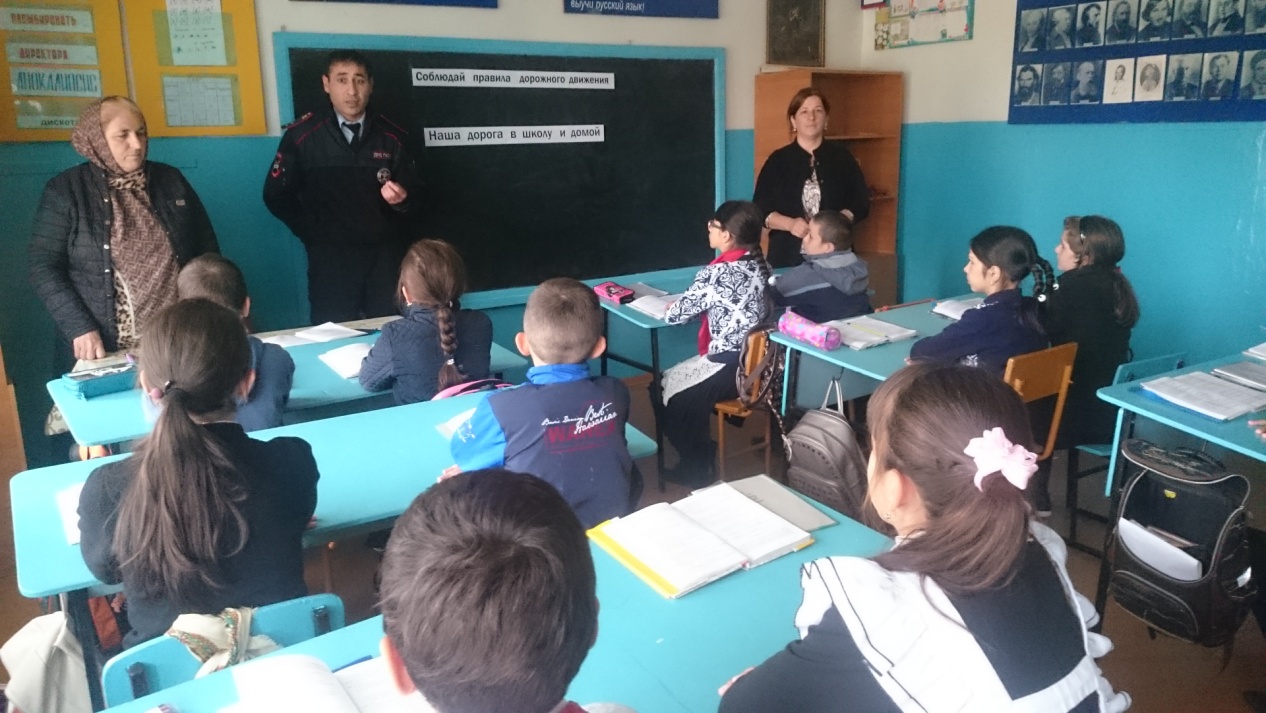 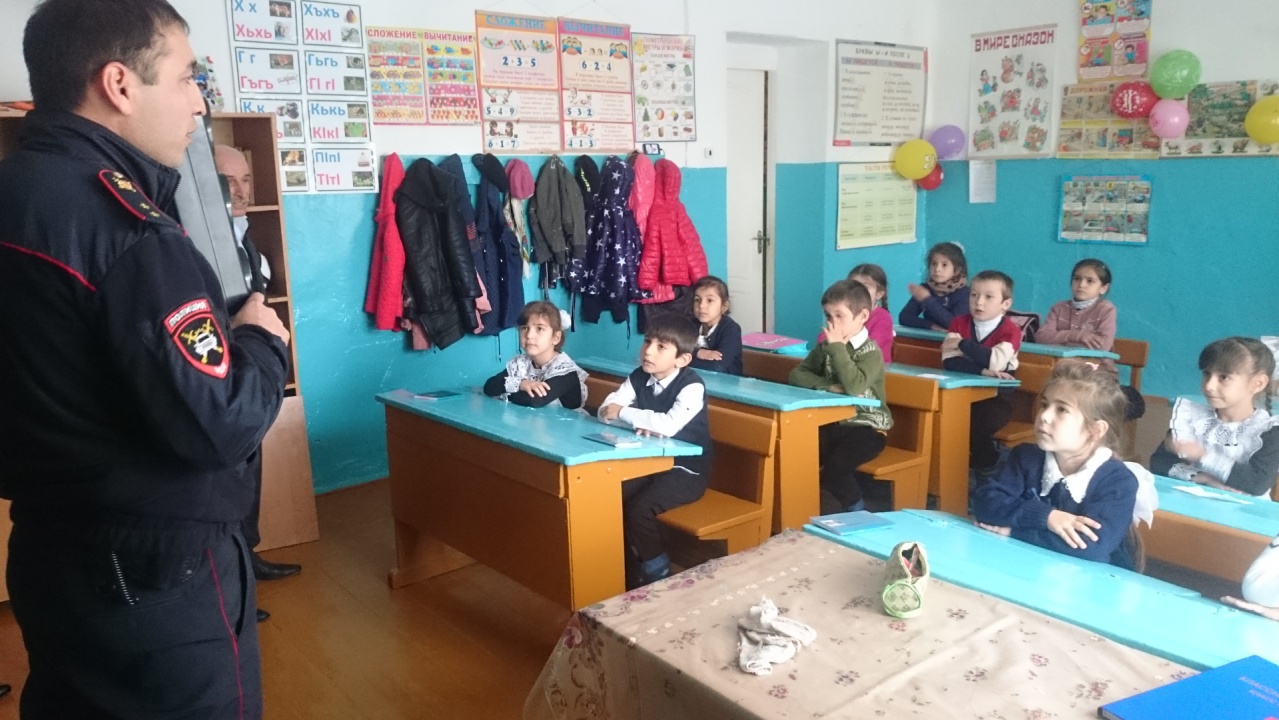 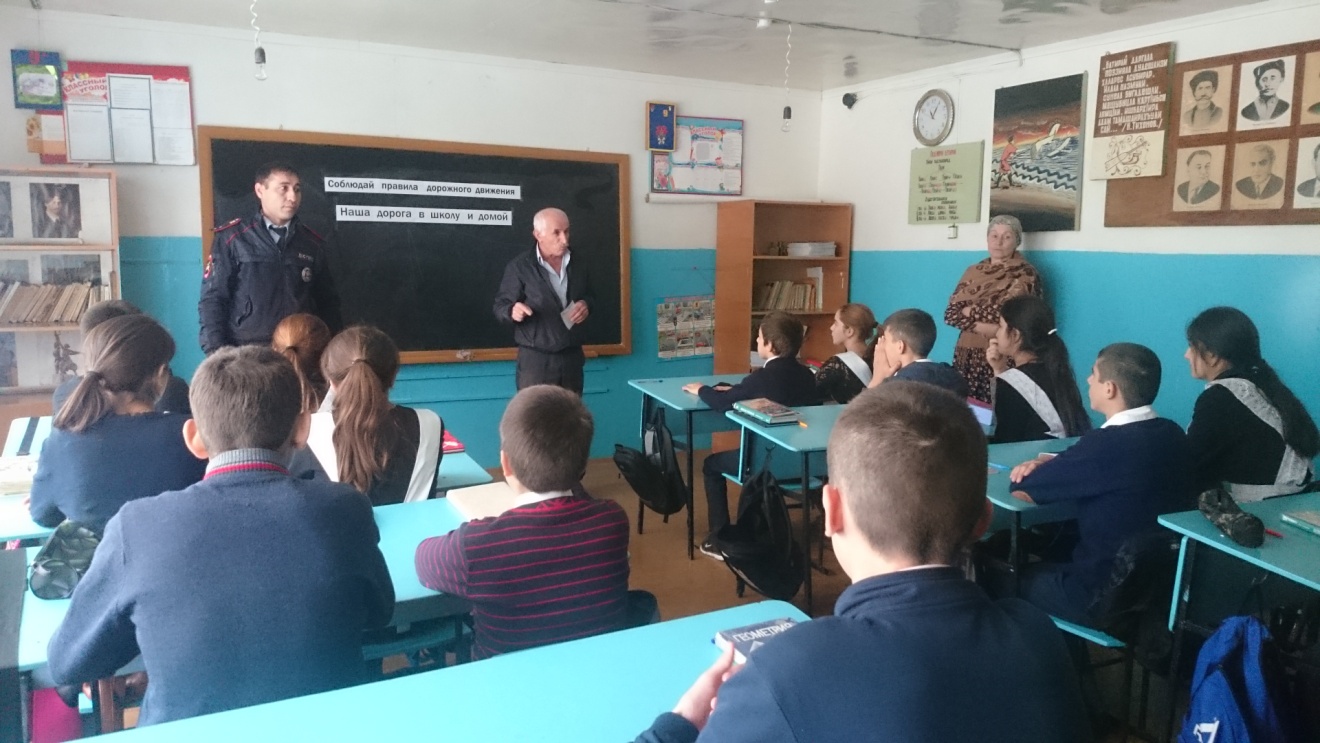 